SGGBES Proposes to recruit the following personnel for their collegesBadruka College of Commerce & ArtsBankatlal Badruka College of Information TechnologyBadruka College – Post Graduate Centre &Badruka Junior College for GirlsASSISTANT PROFESSORS in  Commerce,  Mathematics, Statistics, Electronics, HR,       Marketing, Finance, English and SanskritQualifications :  Candidates must have minimum 55% of marks in PG in concerned subject;		Preference will be given to candidates with Ph.D/NET/SLET and experience.JUNIOR LECTURERSin   Commerce, Economics, Mathematics, Civics, English, Sanskrit        and Hindi.Qualifications :  Candidates must have minimum 55% of marks in PG in concerned subject; candidates with experience are preferred.Non Teaching StaffAdministrative Officer :  Graduate in any discipline;  shall have good knowledge of University, UGC & AICTE Guidelines, and should have worked in similar position in any reputed educational institute.Junior Assistant :  Graduate in any discipline.  Good in office administration and correspondence with knowledge in computer applications. Steno-cum-clerk :  Candidates having senior stenography, knowledge of MS Office, E-mail Management and Office Management.  Librarian  :  Candidates with  M.Lib. & I.Sc., and knowledge in library management. Library Assistant : Candidates should have degree in library science.Computer Lab Assistants – Candidates with Diploma in Computer Science. Candidates may submit their CVs in hard and soft copiesalong with certificates of qualifications and experienceon or before 25th May 2017 to :Director GeneralBadruka Educational SocietyStation Road, Kachiguda,Hyderabad 500 027.Email:  dg@badruka.com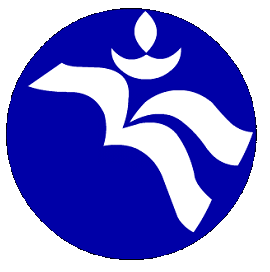 Tamasoma JythorgamayaSETH GHASIRAM GOPIKISHAN BADRUKA EDUCATIONAL SOCIETYStation Road, Kachiguda, Hyderabad 500 027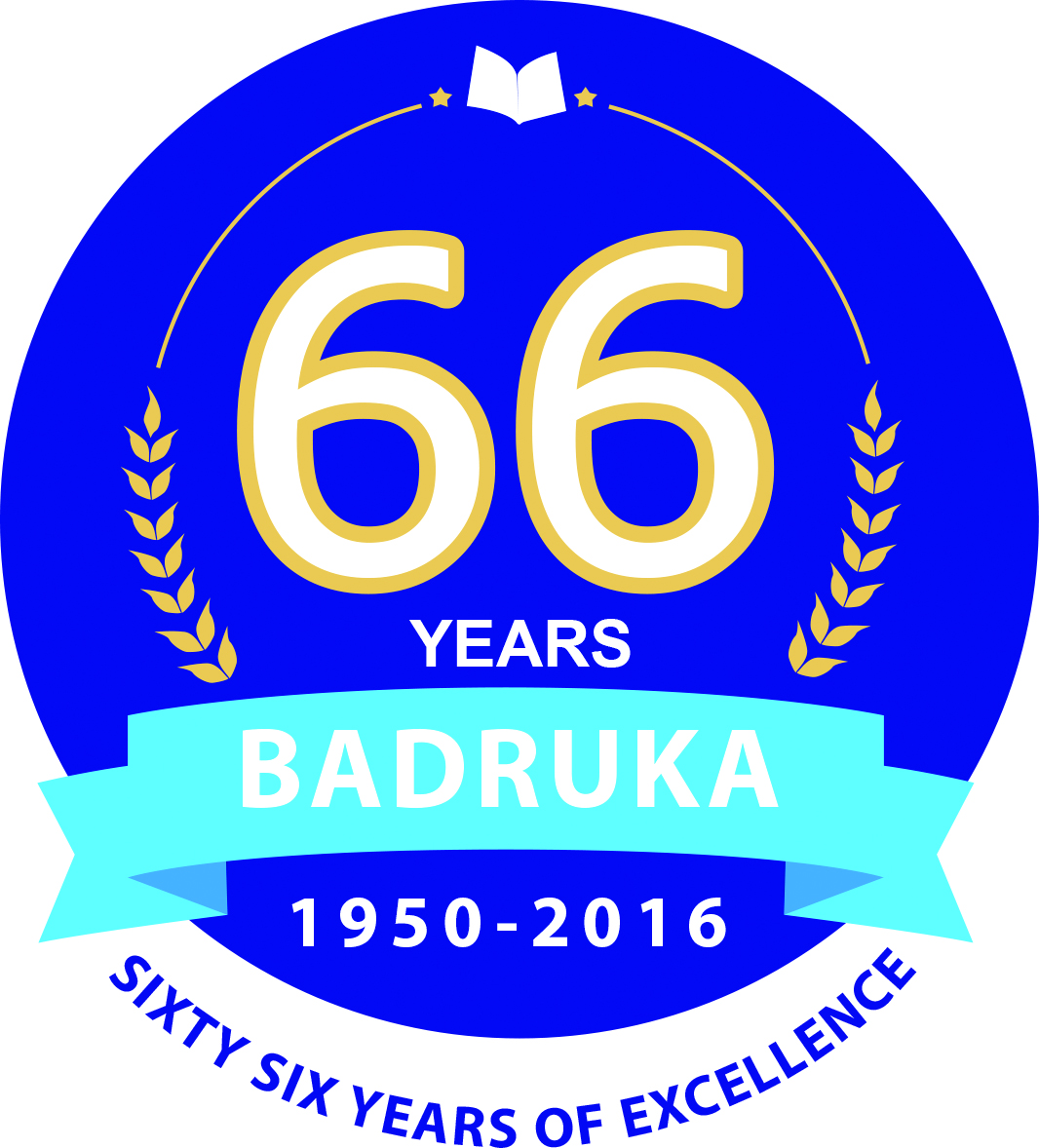 